Куликова Елена Александровна к.м.н., заведующая поликлиническим отделением эндокринологии и эндокринной хирургии клиники высоких медицинских технологий им. Н.И.Пирогова СПбГУ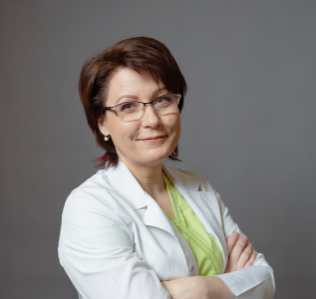 Йод является микроэлементом, не синтезируемый в организме, поэтому его необходимо получать с пищей. Мы постарались собрать популярные продукты питания и выяснить насколько они полезны в отношении содержания в них йода.В 100 г различных морепродуктов содержаться  50-2000 мкг:морская капуста  - 300-500 мкг, водоросли (комбу, вакаме, спирулина) 50-3750 мкг, рыба (треска, камбала, сельдь, морской окунь) 40-160 мкг, моллюски (устрицы, мидии, креветки)  20-160 мкг, молоко и молочные продукты 10-30 мкг,яйца 15 мкг,йодированная соль 25 мкг на 1 г солиСуточная потребность в йоде может различаться в зависимости от возраста и состояния здоровья человека. При признаках недостатка йода или заболеваниях щитовидной железы врач - эндокринолог рекомендует употреблять продукты, богатые йодом, или принимать йодсодержащие препараты. Анализ, позволяющий выявить нарушение функции щитовидной железы это анализ крови на ТТГ (тиреотропный гормон). 